Технологическая карта урокаПредмет: физическая культураКласс:3Тема урока: гимнастика, выполнение упражнения «мост» из положения лежа на спинеТип урока: урок с образовательно-обучающей направленностьюДидактическая цель урока: Организация продуктивной деятельности обучающихся на учебном занятии для формирования новой учебной информацииЗадачи:Образовательные задачи: 1 Закреплять группировку в приседе, кувырок вперед, мост из положения лежа.Развивающие задачи  1.Формиовать умение общаться со сверстниками в соревновательной деятельности  Воспитательные задачи   1.Формировать умение проявлять дисциплинированность 2.Умение видеть и чувствовать красоту движения  3. Знать правильную осанку и соблюдать ее.Планируемые результаты урокаПредметные уменияСовершенствование техники выполнения акробатического упражнения «мост»УУДЛичностные: формирование положительного отношения к занятиям двигательной деятельностью для удовлетворения индивидуальных интересов и потребностей; достижения личностно значимых результатов в физическом совершенстве; владение основами самоконтроля, самооценки, принятия решений.Метапредметные: познавательные: совершенствование техники выполнения акробатического упражнения «мост»; регулятивные: адекватно оценивать правильность выполнения своих учебных действий; в сотрудничестве с учителем ставить конкретную учебную задачу на основе соотнесения того, что уже известно и усвоено; коммуникативные: задавать вопросы, необходимые для организации собственной деятельности; владение умением оценивать ситуацию и оперативно принимать решения, находить адекватные способы поведения и взаимодействия с партнерами во время учебной и игровой деятельности.Предметные: отработать технику выполнения акробатического упражнения «мост».Технологии и техники:индивидуальный, групповой, фронтальный, поточный, игровой, соревновательный.Ресурсы (учебник, информационные источники и т.д.): учебник В.И.Лях 1 – 4 классИнвентарь: гимнастические матыСТРУКТУРА И ХОД УРОКА№Этап урокаДеятельность учителяДеятельность ученикаФормируемые УУД123451Подготовительный  этап (8-10 мин.):Построение класса.Приветствие.Информация о предстоящем урокеКакие акробатические упражнения вы уже умеете делать?Сегодня на уроке мы будем совершенствовать свои знания в технике выполнения акробатического упражнения «мост».Упражнения в ходьбе: наносках, на пятках, на внешней и внутренней стороне стопыУпражнения в беге:Медленный бег в равномерном темпе- бег с высоким подниманием бедра- захлестыванием голени назад- приставным шагом правым и левым бокомИгра «ежики-клубочки». Ходьба в обход по залу.        Перестроение колонну по четыре.Комплекс ОРУ Организация обучающихся на урок.Следить за осанкой. Соблюдать интервал.Следить за правильным выполнением упражненияи за соблюдением дистанции Комплекс упражнений выполняется.Развивать способность к согласованию мышечных усилий в опорном положенииКонтролировать правильное выполнение упражнений на восстановление дыханияСледить за правильным выполнением упражнений, за положением рук, ног, амплитудой движения.Построение в одну шеренгу.Ученики выполняют упражнения. Восстановить дыханиеЗанимающиеся «ежики» бегут одной шеренгой вокруг по залу, по свистку как можно быстрее «сворачиваются в клубочки» (принимают положение плотной группировки сидя). По второму свистку «клубочки» разворачиваются, учащиеся возобновляют бегВосстановление дыханияПостановка учебной цели занятия (Р)Умение правильно выполнять двигательное действие(Р)Умение организовать собственную деятельность (Р).Умение распознавать и называть двигательное действие(Пр)Понимание необходимости выполнения упражнений на профилактику плоскостопия.Понимание необходимости выполнения упражнений для развития координации (л).Умение правильно выполнять упражненияУмение слышать команды учителяУмение правильно выполнять упражнения (К)Запомнить упражнения(ПР)Умение видеть и чувствовать красоту движения (Л)Умение правильно выполнять упражнения на восстановление дыханияУмение правильно выполнять упражнения (К)Запомнить упражнения(ПР)Умение видеть и чувствовать красоту движения (Л)23Основнойчасть (25 мин).Учить акробатическое упражнение «мост» из положения лежа на спине. Подводящие упражнения. И.п – стоя на коленях, захватить руками голени, прогнутьсяИ.п. — лежа на животе. Захватить руками голени и максимально прогнутся. Перекаты вперед и назад (рис. 99): а) 3)Из положения лежа на спине опереться согнутыми руками у плеч (пальцы к плечам). Сгибая ноги, ступни поставить параллельно на расстоянии ширины ступни. Разгибая одновременно ноги и руки, максимально прогнуться, голову наклонить назад (рис. 98).. 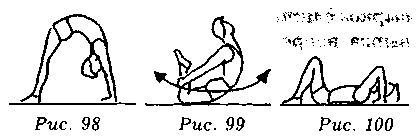 Подвижная игра «Мышеловка»Закрепление знаний по двигательным действиям и исходным положениямСоотносить задания учителя с двигательными действиями учеников.Развитие умения давать оценку двигательным действиям.Создание ситуации эмоциональной разрядки.Развивать быстроту и ловкость.Повторение ранее изученных акробатических элементов.Соблюдать последовательность выполнения упражнений Упражнение выполняется по очереди. Учащиеся рассчитываются на 1-2.Первые номера образовывают круг, берутся за руки.Вторые номера по свистку бегают через круг.Игроки,которых поймали встают в круг, образовывая мышеловку.Умение технически правильно выполнять двигательное действие (Р).Умение выявлять ошибки при выполнении (Р)Умение работать в парах (К)Умение давать оценку двигательным действиям партнёра (Р)Умение организовать собственную деятельность (Р)Умение работать в команде(К)Уважительное отношение к противнику(Л)Умение активно включаться в коллективную деятельность (Л).Умение проявлять дисциплинированность (Л)4Заключительный этап (5 мин).Построение классаДомашнее задание.Подведение итогов урока.Спасибо за проведенное вместе время! До свидания!«Класс, в одну шеренгу - СТАНОВИСЬ!»Учащиеся строятся в одну шеренгуУмение организовывать коллективную совместную деятельность (К).Умение правильно выполнять совестные команды (Р)Умение  применять полученные знания в организации режима дня(Р).